Your Name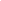 City, State Abbreviation Zip Code | (123) 456-7890 | email@example.com | LinkedIn | PortfolioObjectiveEnthusiastic high school junior with a proven track record in communication and leadership, seeking a seasonal customer service position. Over two years of experience supporting library operations, managing key student council activities, and leading a varsity soccer team. Eager to bring organizational and public speaking abilities to a dynamic customer service environment.EducationHigh School Diploma | DIMOND HIGH SCHOOL, Anchorage, AK | expected June 2025GPA: 3.8AwardsHonor Roll, 2021 – 2023Best Defensive Player, Lady Lynx Varsity Soccer Team, 2023Key SkillsCommunicationEvent planningFundraisingLeadershipOrganizationPublic speakingTeamworkVolunteer ExperienceLIBRARY VOLUNTEER | ANCHORAGE PUBLIC LIBRARY, ANCHORAGE, AK | OCTOBER 2021 – 2023Supported library staff in cataloging and organizing books and mediaHelped an average of 30 visitors per week use the library's catalog system and resourcesAssisted the lead librarian with the planning and set up of one event per month, including book fairs and reading clubsConducted more than 20 interactive story-time sessions for preschoolersMaintained a quiet and orderly environment for patronsDigitized over 2,000 historical documents and photographsExtracurricular ActivitiesSTUDENT COUNCIL REPRESENTATIVE | DIMOND HIGH SCHOOL | NOVEMBER 2022 – PRESENTVoice the concerns and ideas of over 200 studentsAssist in planning and organizing four major school events each yearFundraised over $5,000 for school programs so farTEAM CAPTAIN | LADY LYNX VARSITY SOCCER TEAM | AUGUST 2022 – PRESENTLead 21 players as team captain through effective communication, strategy sessions, and morale-building activitiesPromote teamwork and sportsmanship among peersPractice and compete in at least 10 regional soccer matches per year